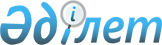 Об утверждении форм заключений о качестве строительно-монтажных работ и соответствии выполненных работ проекту, декларации о соответствииПриказ Министра по инвестициям и развитию Республики Казахстан от 24 апреля 2017 года № 235. Зарегистрирован в Министерстве юстиции Республики Казахстан 25 мая 2017 года № 15150.
      В соответствии с подпунктом 22-1) статьи 20 Закона Республики Казахстан от 16 июля 2001 года "Об архитектурной, градостроительной и строительной деятельности в Республике Казахстан" ПРИКАЗЫВАЮ:
      1. Утвердить:
      1) форму заключения о качестве строительно-монтажных работ согласно приложению 1 к настоящему приказу;
      2) форму заключения о соответствии выполненных работ проекту согласно приложению 2 к настоящему приказу;
      3) форму декларации о соответствии согласно приложению 3 к настоящему приказу.
      2. Комитету по делам строительства и жилищно-коммунального хозяйства Министерства по инвестициям и развитию Республики Казахстан обеспечить:
      1) государственную регистрацию настоящего приказа в Министерстве юстиции Республики Казахстан;
      2) в течение десяти календарных дней со дня государственной регистрации настоящего приказа направление его копии в бумажном и электронном виде на казахском и русском языках в Республиканское государственное предприятие на праве хозяйственного ведения "Республиканский центр правовой информации" для официального опубликования и включения в Эталонный контрольный банк нормативных правовых актов Республики Казахстан;
      3) в течение десяти календарных дней после государственной регистрации настоящего приказа направление его копии на официальное опубликование в периодические печатные издания;
      4) размещение настоящего приказа на интернет-ресурсе Министерства по инвестициям и развитию Республики Казахстан;
      5) в течение десяти рабочих дней после государственной регистрации настоящего приказа в Министерстве юстиции Республики Казахстан представление в Юридический департамент Министерства по инвестициям и развитию Республики Казахстан сведений об исполнении мероприятий, согласно подпунктам 1), 2), 3) и 4) настоящего пункта.
      3. Контроль за исполнением настоящего приказа возложить на курирующего вице-министра по инвестициям и развитию Республики Казахстан.
      4. Настоящий приказ вводится в действие по истечении десяти календарных дней после дня его первого официального опубликования.
      Сноска. Форма с изменениями, внесенными приказом Министра индустрии и инфраструктурного развития РК от 08.02.2021 № 53 (вводится в действие по истечении десяти календарных дней после дня его первого официального опубликования).                   Заключение о качестве строительно-монтажных работ
                                                                   "__"________20 года
      Технический надзор______________________________________________________________________________________________________________________________________________       наименование организации, фамилия, имя, отчество (при наличии) руководителя,                                     юридический адрес
      в лице __________________________________________________________________________________________________________________________________________________________________________________________________________________________________________       фамилия, имя, отчество (при наличии) экспертов, № аттестатов, дата получения
      действующего на основании_______________________________________________________                                           № договора и дата
      по объекту:____________________________________________________________________________________________________________________________________________________,                   наименование и местонахождение объекта
      заказчиком которого является_____________________________________________________________________________________________________________________________________       наименование организации, фамилия, имя, отчество (при наличии) руководителя
      подтверждает, что:
      1. Строительство объекта осуществлялось       1) подрядчиком (генеральным подрядчиком)___________________________________       _________________________________________________________________________                   наименование организации, № лицензии и дата получения       в лице___________________________________________________________________                         фамилия, имя, отчество (при наличии) руководителя       2) субподрядными организациями___________________________________________       ________________________________________________________________________       ________________________________________________________________________                   наименование организации, № лицензии и дата получения       в лице___________________________________________________________________;                         фамилия, имя, отчество (при наличии) руководителя
      2. Строительно-монтажные работы осуществлены в сроки:
      начало работ ____________________________;                         месяц, годокончание работ _________________________;                         месяц, годпри продолжительности строительства, месяц:по норме или по проекту организации строительства_____________________________ месяц;фактически________________________________________________________________ месяц;
      3. Сметная стоимость по утвержденному проекту (проектно-сметной документации):всего _______тысяч тенге, в том числе строительно-монтажных работ______ тысяч тенге,оборудования, инструмента и инвентаря ___________тысяч тенге;
      4. Сметная стоимость основных фондов, принимаемых в эксплуатацию _____тысяч тенге,в том числе:стоимость строительно-монтажных работ_______ тысяч тенге;стоимость оборудования, инструмента и инвентаря _______ тысяч тенге;
      5. Объект построен в соответствии с проектом (проектно-сметной документацией)________________________________________________________________________________                   наименование проектной организации, номер проектаутвержденным(ой)________________________________________________________________________________________________________________________________________________   наименование организации утвердившей (переутвердившей) проект и дата утверждения
      и требованиями государственных нормативных документов в области архитектуры,градостроительства и строительства;
      6. Примененные строительные материалы, конструкции, оборудование и изделия
      соответствуют проекту и требованиям государственных нормативов;
      6-1. Доля местного содержания предусмотрена в проектно-сметной документации _______% и фактически применено _______% (на объектах финансируемых за счет государственных инвестиций и средств квазигосударственного сектора);
      7. Исполнительная техническая документация имеется в полном объеме, в том числе в электронном модуле;
      8. Замечания, выданные техническим надзором в процессе строительства, устранены;
      9. Завершенный строительством объект обеспечивает прочность, устойчивость и надежностьна протяжении всего срока службы (эксплуатации, использования, применения) исоответствует требованиям государственных нормативов направленных на обеспечениеинтересов и безопасности собственников (пользователей) и общества в целом.
      Технический надзор:организация_____________________________________________________________________               наименование организации, фамилия, имя, отчество (при наличии) руководителя,                         подпись, дата                             Место печати (при наличии)эксперт(ы) по техническому надзору________________________________________________________________________________________________________________________________________________________________________________________________________________   фамилия, имя, отчество (при наличии) эксперта (экспертов) № аттестатов, подпись, дата                                                       Место печати (при наличии)                   Заключение о соответствии выполненных работ проекту
                                                                   "__"_______20 года
      Авторский надзор________________________________________________________________                 наименование организации, фамилия, имя, отчество (при наличии) руководителя
      в лице__________________________________________________________________________________________________________________________________________________________________________________________________________________________________________       фамилия, имя, отчество (при наличии) экспертов, № аттестатов и дата получения
      действующего на основании_______________________________________________________                                                 № договора и датапо объекту:_____________________________________________________________________               _____________________________________________________________________,                         наименование и местонахождение объекта
      заказчиком которого является______________________________________________________________________________________________________________________________________       наименование организации, фамилия, имя, отчество (при наличии) руководителя
      подтверждает, что:
      1. Строительство объекта осуществлялось       1) подрядчиком (генеральным подрядчиком)___________________________________       _________________________________________________________________________                   наименование организации, № лицензии и дата получения       в лице____________________________________________________________________                         фамилия, имя, отчество (при наличии) руководителя
             2) субподрядными организациями____________________________________________       __________________________________________________________________________                   наименование организации, № лицензии и дата получения       в лице____________________________________________________________________;                         фамилия, имя, отчество (при наличии) руководителя
      2. Строительно-монтажные работы осуществлены в сроки:начало работ ____________________________;                         месяц, годокончание работ _________________________;                         месяц, годпри продолжительности строительства, месяц:по норме или по проекту организации строительства _____________________________месяц;фактически________________________________________________________________месяц;
      3. Примененные строительные материалы, конструкции, оборудование и изделиясоответствуют требованиям проекта;
      4. Замечания, выданные авторским надзором в процессе строительства, устранены;
      5. Внесенные изменения в проект (проектно-сметную документацию) в процессестроительства выполнены в соответствии с требованиями нормативов в областиархитектуры, градостроительства и строительства;
      6. Объект построен в соответствии с проектом (проектно-сметной документацией)_______________________________________________________________________________,                   наименование проектной организации, номер проектаутвержденным (ой)______________________________________________________________________________________________________________________________________________    наименование организации утвердившей (переутвердившей) проект и дата утверждения
      Авторский надзор:
      организация____________________________________________________________________                   наименование организации, фамилия, имя, отчество (при наличии)                                           руководителя,                   подпись, дата                              Место печати (при наличии)эксперт(ы) по авторскому надзору_______________________________________________________________________________________________________________________________  фамилия, имя, отчество (при наличии) эксперта (экспертов), № аттестатов, подпись, дата                                                       Место печати (при наличии) Декларация о соответствии
      Сноска. Форма в редакции приказа Министра индустрии и инфраструктурного развития РК от 09.08.2019 № 632 (вводится в действие по истечении десяти календарных дней после дня его первого официального опубликования); с изменениями, внесенными приказами Министра индустрии и инфраструктурного развития РК от 08.02.2021 № 53 (вводится в действие по истечении десяти календарных дней после дня его первого официального опубликования); от 28.03.2023 № 183 (вводится в действие по истечении десяти календарных дней после дня его первого официального опубликования).
      Подрядчик (генеральный подрядчик) _______________________________________________________________________________________________________                   наименование организации, юридический адресв лице_______________________________________________________________        фамилия, имя, отчество (при наличии) руководителя организации пообъекту:__________________________________________________________                   наименование, местонахождения объектазаказчиком которого является_______________________________________________________________________________________________________________       наименование организации, фамилия, имя, отчество(при наличии)                         руководителяудостоверяет, что:1. Строительно – монтажные работы на объекте выполнены в соответствиис утвержденным проектом (проектно – сметной документацией), государственныминормативами в сфере архитектурной, градостроительной и строительной деятельности;2. Субподрядные организации:__________________________________________                                     наименование организации____________________________________________________________________;3. Проект (проектно-сметная документация)__________________________________________________________________________________________________              наименование проектной организации, номер проектаутвержден(а)_____________________________________________________________________________________________________________________________;       наименование организации утвердившей (переутвердившей) проект и                          дата утверждения4. Объект (комплекс) имеет следующие основные технико-экономические показатели(мощность, производительность, производственная площадь, протяженность,вместимость, объем, пропускная способность, провозная способность, число рабочихмест и тому подобное, заполняется по всем объектам (кроме жилых домов) в единицахизмерения соответственно целевой продукции или основным видам услуг):
      Жилой дом имеет следующие показатели:
      5. Технологические и архитектурно-строительные решения по объекту характеризуется следующими данными:________________________________________________________________________________________________________________________________________________________________________;       краткие технические характеристики по особенностям его размещения,             по основным материалам и конструкциям, инженерному и                   технологическому оборудованию6. На объекте установлено предусмотренное проектом оборудование в количествесогласно актам о его приемке после индивидуального испытания и комплексногоопробования;7. Мероприятия по охране труда, обеспечению взрывобезопасности, пожаробезопасности,охране окружающей природной среды и антисейсмические мероприятия, предусмотренныепроектом выполнены;8. Строительно-монтажные работы осуществлены в сроки:начало работ ____________________________;                   месяц, годокончание работ _________________________;                   месяц, годпри продолжительности строительства, месяц:по норме или по проекту организации строительства, месяц:__________________;фактически, месяц:__________________________________________________;9. Примененные строительные материалы, конструкции, оборудование и изделиясоответствуют требованиям проекта и государственных нормативов;9-1. Доля местного содержания предусмотрена в проектно-сметной документации _______% и фактически применено _______% (на объектах финансируемых за счет государственных инвестиций и средств квазигосударственного сектора);10. Исполнительная геодезическая съемка фактического положения подземных инженерных сетей и/или зданий (сооружений) выполнена (обязательное приложениек декларации о соответствии);10-1. Исполнительная техническая документация имеется в полном объеме, в том числе в электронном модуле;11. Наружные инженерные коммуникации (холодное и горячееводоснабжение, канализация, теплоснабжение, газоснабжение, электроснабжение и связь) обеспечивают нормальную эксплуатацию объекта, чтоподтверждается поставщиками услуг по инженерному и коммунальному обеспечению.Поставщики услуг по инженерному и коммунальному обеспечению:____________________________________________________________________       наименование организации, фамилия, имя, отчество(при наличии), подпись             руководителя, дата Место печати(при наличии)12. Шумоизоляция здания соответствует проекту и подтверждается экспертным заключением, выдаваемым аккредитованными испытательными лабораториями по результатам проведенных лабораторных замеров (экспертное заключение прилагается);13. Обеспечен доступ для маломобильных групп населения, что подтверждаетсяорганами социальной защиты населения_______________________________________________________________________________________;       фамилия, имя, отчество (при наличии), подпись руководителя, датаМесто печати (при наличии)Подрядчик (генеральный подрядчик) считает объект __________________________________________________________готовым к приемке в эксплуатацию,наименование объекта (комплекса)гарантирует качество выполненных строительно-монтажных и специальных работ,и принимает на себя обязательство устранять дефекты, возникшие по его вине пристроительстве объекта согласно гарантийного срока в соответствии сзаконодательством Республики Казахстан.Подрядчик (генеральный подрядчик) _____________________________________________ фамилия, имя, отчество (при наличии) руководителя, подпись, датаМесто печати (при наличии)
					© 2012. РГП на ПХВ «Институт законодательства и правовой информации Республики Казахстан» Министерства юстиции Республики Казахстан
				
      Министрпо инвестициям и развитиюРеспублики Казахстан

Ж. Қасымбек
Приложение 1
к приказу Министра
по инвестициям и развитию
Республики Казахстан
от 24 апреля 2017 года № 235ФормаПриложение 2
к приказу Министра
по инвестициям и развитию
Республики Казахстан
от 24 апреля 2017 года № 235формаПриложение 3
к приказу Министра
по инвестициям и развитию
Республики Казахстан
от 24 апреля 2017 года № 235форма"___" _______20__ года
Мощность, производительность и так далее
Единица измерения
По проекту
По проекту
Фактически
Фактически
Мощность, производительность и так далее
Единица измерения
общая (с учетом ранее принятых)
в том числе пускового комплекса или очереди
общая  (с учетом ранее принятых)
в том числе пускового комплекса или очереди
Показатели
Показатели
Показатели
Единица измерения
Единица измерения
Единица измерения
Единица измерения
Единица измерения
По проекту
Факти-чески
Общая площадь
Общая площадь
Общая площадь
метр в квадрате (далее–м2)
метр в квадрате (далее–м2)
метр в квадрате (далее–м2)
метр в квадрате (далее–м2)
метр в квадрате (далее–м2)
Число этажей
Число этажей
Число этажей
этаж
этаж
этаж
этаж
этаж
Общий строительный объем
Общий строительный объем
Общий строительный объем
метр в кубе (далее–м3)
метр в кубе (далее–м3)
метр в кубе (далее–м3)
метр в кубе (далее–м3)
метр в кубе (далее–м3)
В том числе подземной части
В том числе подземной части
В том числе подземной части
м3
м3
м3
м3
м3
Площадь встроенных, встроенно- пристроенных и пристроенных помещений
Площадь встроенных, встроенно- пристроенных и пристроенных помещений
Площадь встроенных, встроенно- пристроенных и пристроенных помещений
м2
м2
м2
м2
м2
Показатели
По проекту
По проекту
По проекту
По проекту
Фактически
Фактически
Фактически
Фактически
Фактически
Показатели
число квартир
площадь квартир, м2
площадь квартир, м2
площадь квартир, м2
число квартир
площадь квартир, м2
площадь квартир, м2
площадь квартир, м2
площадь квартир, м2
Показатели
общая
общая
жилая
общая
жилая
жилая
жилая
Всего квартир, в том числе:
однокомнатных двухкомнатных трехкомнатных четырехкомнатных и более